 Roxama Maria Ionescu 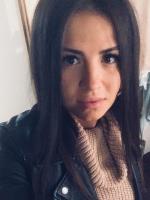 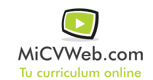 Experiencia ProfesionalExperiencia Profesional LA FACTORIA EL VIEJO TALLER 7/2017-4/2019Hosteleria, restauración y turismo (Atención al cliente) Camarero Puerto de Sagunto (Valencia)TIENDA CHOLLOS  6/2016-6/2017Comercial (Comercial - Ventas) Dependiente Puerto de Sagunto EspañaEn este establecimiento estuve trabajando como ayudante de tienda,ofrecciendo atención, asesoramiento y venta a clientes,control de stock disponible,colocación de prendas para su exposición a los clientes. Sic 12/2011-5/2015Atención al cliente (Atención al cliente) Dependiente Ramnicu Valcea RumaníaEn este establecimiento especializado en ropa de señora,casual,trabaje como vendedora y tuve las siguientes responsabilidades-Atención, asesoramiento y venta a clientes.-Manejo de caja.-Control de stock disponible.-Contacto con proveedores y asesoramiento a ecargada para la comercialización de nuevas prendas.-Cobros y devoluciones en caja.-Colocación de prendas para su exposición a los clientes.Habilidades y CapacidadesHabilidades y CapacidadesHabilidades y CapacidadesHabilidad 1Habilidad 2Habilidad 3Habilidad 4Habilidad 5Habilidad 6FormaciónFormaciónFormación ComplementariaFormación ComplementariaIdiomasIdiomasRumanoNivel Profesional EspañolNivel Profesional InformáticaInformáticaInformación adicionalhttp://382871.MiCVweb.com